Chicago Community
Mennonite Church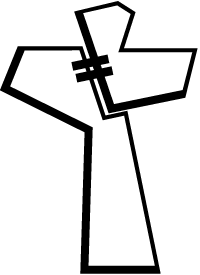 425 S. Central Park Blvd., Chicago, IL 60624(773) 343-4251 | pastor@ccmcil.orgwww.ccmcil.org | facebook.com/ccmcilJason Gerig, Council Chair	Tim Peebles, Transitional PastorDecember 20, 2015 ✢ Fourth Sunday of AdventGatheringPreludeCall to WorshipOne:	We come seeking Jesus, the Light of the world!All:	Shine in our hearts, Lord Jesus! One:	We believe in the strength of God 	to illuminate dark places. All:	The light shines in the darkness, 	and the darkness shall not overcome it. One:	Lord, in this hour of worship, kindle in us 	the light of your love. All:	Let your light shine through us, now and forever.STS 1  Praise the One who breaks the darknessWelcomeLighting the Peace LampPrayer for PeacePraisingSTS 7  Come, Come EmmanuelChildren’s TimeLet the children come to me; let the children come. Never hinder them; never stop them. O let the children come.Advent Candle LightingSTS 4  Rejoice, rejoice the Savior comesReceiving God’s WordGenesis 1:1-2John 1:1-20Colossians 1:15-23Ephesians 1:1-14	One:	For the word of God in scripture, 
for the word of God among us, 
for the word of God within us,	All:	thanks be to God.STS 15  Hope is a candleMeditationRespondingHWB 188  Sleepers, wakeSharingPrayerOfferingSendingAnnouncementsSTS 10  Come, walk in the lightBenedictionExtinguishing the Peace Lamp	One:	Now the light of Christ is in you.	All:	Thanks be to God.AnnouncementsAdult Education: CCMC History Part 2: We will reconvene to reflect more on our past has shaped our present.  Everyone, regardless of how long you have attended, is welcome to participate.  Your presence has played a role in shaping our community.Longest Night Service, Monday, Dec. 21, 6:30 p.m.: Come for a contemplative worship service marking the coming of winter and honoring some of the loss associated with the Christmas season.India Mission Fund: Contributions are still being accepted toward Samita Pal’s nursing school tuition for 2015-16. Please consider helping to make advanced education and a future career of service attainable for this young Indian woman. Checks can be made out to Chicago Community Mennonite Church with “India Mission Fund” on the memo line.Pastoral Care Needs: In this time of transition, you can share prayer and care concerns with any member of the Prayer and Care Team (Nancy, Rochelle, Derek, Ross, Jan, Tim). If you believe that a particular prayer and care concern requires direct pastoral care, please indicate that when you speak with one of the team members, or contact Pastor Tim directly (pastor@ccmcil.org).Schedule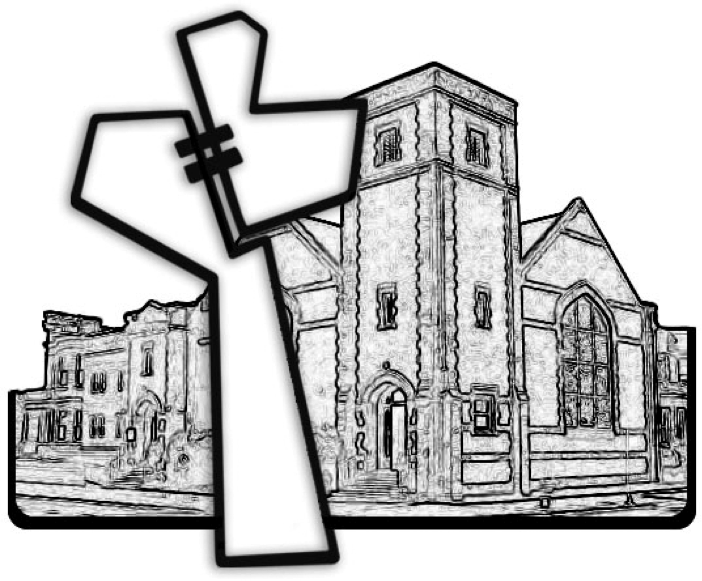 Chicago Community Mennonite ChurchDecember 20, 2015Worship Participants	Worship Leader:	Benjamin Anderson	Meditation:	Tim Peebles	Song Leader:	Mariell Waltner	Pianist:	Kiva Nice-Webb	Altar:	Brooke HutchisonTodayNext SundayGreeter:Justin HochstetlerAntonia KamNursery:Linda BeckerJanet FriesenBrian PaffJoel Peters-FransenFellowship:Justin RiegseckerJan Lugibihl